Спортивная страничка.Весёлые старты.В феврале в школе прошли «Весёлые старты», посвящённые Дню защитника Отечества. Они проходили под девизом «Какой солдат не мечтает стать генералом!»Ребята показали все свои физические качества. Эстафеты проходили в командном первенстве. Команды оказались равные по силе, ловкости, смекалке. Победила дружба.Такие мероприятия воспитывают чувства товарищества и взаимовыручки.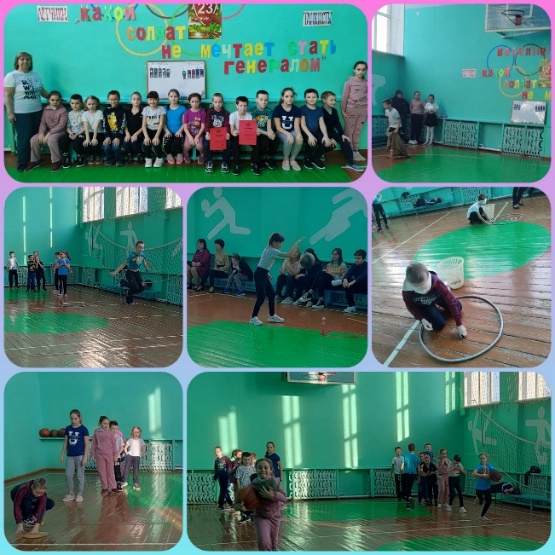 Парковый волейбол.09 февраля наша школа приняла участие в районных соревнованиях по парковому волейболу. На соревнования приехало 9 команд. Юноши и девушки 2007-2008 года рождения, соревновались в этом виде спорта. Мальчики заняли седьмое место, девочки пятое. Мы их поздравляем!Наша команда мальчиков:                              Панин Илья, Горин Матвей, Лемпп Виктор, Малкин Матвей .Наша команда девочек:                           Маллабаева Динара, Тарасина Софья, Пименова Софья,                          Кузнецова Эмилия, Пузырникова Снежанна, Шевырева Дарья.Силачи наши Мальчишки.Уже традиция, каждый год в феврале проводить в школе мероприятие «Силачи наши Мальчишки». Вот и в этом году наши мальчики показали все свои способности в следующих упражнениях: скакалка за одну минуту; подтягивание; поднимание туловища за одну минуту; прыжок с места; упражнение на гибкость - наклоны; челночный бег; отжимание.Подводили итоги в двух возрастных группах: 1-5 и 6-9 классы.1-5 классы                                                                                     6-9 классыI   -   Фурсин Р. (15 баллов)                                       Маллабаев З. (13)II  -   Орешкин Г. (16)                                                   Лемпп В.         (25)III – Тарасин Д. (27)                                                     Горин М.          (27)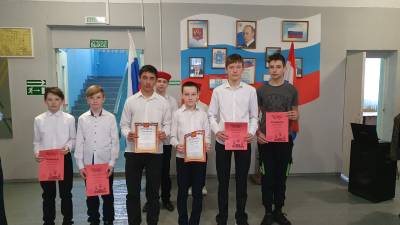 «Силачи наши мальчишки»  среди 5-9 классов.«Силачи наши мальчишки» среди 1-4 классов.№ п\пФ.И.Скакалка за 1 мин.Скакалка за 1 мин.ОтжиманиеОтжиманиеПоднимание туловища за 1 мин.Поднимание туловища за 1 мин.Наклоны Наклоны Челночный бег.Челночный бег.Подтягива-ние Подтягива-ние Прыжок с местаПрыжок с местаочкиМесто 1Малкин Матвей146II77418+10II9,090918074472Курышин Александр115829457-1098,860917585693Горин Матвей143III25III504+168,659III200III27III4Лемпп Виктор1424155495+7III7,8II65235I25II5Никитин Никита100931I486+7III8,1III16I19052846Кузнецов Всеволод11875859I+11I8,862619053467Маллабаев Зафир162I30II56II+7III7,5I12II225II13I8Панин Илья1355106418-179,080916095289Черников Александр133625III52III-178,4474200III305№ п\пФ.И.Скакалка за 1 мин.Скакалка за 1 мин.Отжима-ниеОтжима-ниеПоднимание туловища за 1 мин.Поднимание туловища за 1 мин.Наклоны Наклоны Челночный бег.Челночный бег.Подтягивание на высокой перекладине Подтягивание на высокой перекладине Прыжок с местаПрыжок с местаочкиМесто 1Орешкин Григорий113II18448II+6II9,6II6I170III16II2Тарасин Даниил117I19III356+489,5I16175II27III3Дорогов Эрик20102101010+6II11,410010120961104Миронов Михаил457125404+6II10,4601015053965Петенин  Семен408125347+6II10,254II14263546Трунин  Матвей35988347+6II10,582514074687Зяблов  Денис93439279+5711,09010105105898Маллабаев Назар91530I47III+2910,463413283659Кацуба Владимир113II97385-101010,040,57169439610Фурсин  Роман74630I50I+11I9,7III4II185I15I